DDESS - PRDDESS - USDirectorio de Agencias de PRDirectorio de Municipios de PRDirectorio de Agencias Federales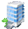 Dirección Física Dirección PostalTeléfonos / FaxHorario de ServicioSUPERINTENDENTSUPERINTENDENTSUPERINTENDENTSUPERINTENDENTDDESS Puerto Rico District566 Columbo St.Fort Buchanan, PR  00934-4650Tel.:  (787) 707-4647/4623Fax.: (787) 707-4618ASSISTANT SUPERINTENDENTASSISTANT SUPERINTENDENTASSISTANT SUPERINTENDENTASSISTANT SUPERINTENDENTTel.:  (787) 707-4647REGISTERREGISTERREGISTERREGISTERTel.:  (787) 707-4621SPECIAL EDUCATION PROGRAMSPECIAL EDUCATION PROGRAMSPECIAL EDUCATION PROGRAMSPECIAL EDUCATION PROGRAMTel.:  (787) 707-4649FINANCEFINANCEFINANCEFINANCETel.:  (787) 707-4611PAYROLLPAYROLLPAYROLLPAYROLLTel.:  (787) 707-4612ANTILLES ELEMENTARY SCHOOLANTILLES ELEMENTARY SCHOOLANTILLES ELEMENTARY SCHOOLANTILLES ELEMENTARY SCHOOLTel.:  (787) 707-2371ANTILLES INTERMEDIATE SCHOOLANTILLES INTERMEDIATE SCHOOLANTILLES INTERMEDIATE SCHOOLANTILLES INTERMEDIATE SCHOOLTel.:  (787) 707-2544ANTILLES MIDDLE SCHOOLANTILLES MIDDLE SCHOOLANTILLES MIDDLE SCHOOLANTILLES MIDDLE SCHOOLTel.:  (787) 707-2425ANTILLES HIGH SCHOOLANTILLES HIGH SCHOOLANTILLES HIGH SCHOOLANTILLES HIGH SCHOOLTel.:  (787) 707-2302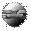 Otros Enlaces